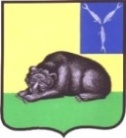 ГЛАВАМУНИЦИПАЛЬНОГО ОБРАЗОВАНИЯ ГОРОД ВОЛЬСКВОЛЬСКОГО МУНИЦИПАЛЬНОГО РАЙОНАСАРАТОВСКОЙ ОБЛАСТИ     П О С Т А Н О В Л Е Н  И Е      от 11 ноября 2022 г.                      № 22                                  г.ВольскО назначении и проведении публичных слушаний по вопросам градостроительной  деятельности  В соответствии со ст. ст. 5.1, 39, 40 Градостроительного кодекса Российской Федерации, п.20 ч.1, ч.4 ст.14, ст.28 Федерального закона от 06.10. 2003 г. № 131-ФЗ  «Об общих принципах организации местного самоуправления в Российской Федерации», на основании ст. ст. 5, 10, 29, 41 Устава муниципального образования город Вольск Вольского муниципального района Саратовской области, Положения о публичных слушаниях и общественных обсуждениях на территории муниципального образования город Вольск Вольского муниципального района Саратовской области, утвержденного решением Совета муниципального образования город Вольск от 29.08.2022 г. № 50/4-183,  ПОСТАНОВЛЯЮ:           1. Назначить проведение публичных слушаний по вопросу предоставления разрешения на отклонение от предельных параметров разрешенного строительства, реконструкции объектов капитального строительства - "индивидуальный жилой дом" на земельном участке площадью 640 кв.м. кадастровый номер 64:42:010444:0008 разрешенное использование: для индивидуального жилищного строительства, по адресу: Саратовская область, г.Вольск, ул. Здравоохранения, д.117, на 24 ноября 2022 года в 16:00 часов.         2. Местом проведения публичных слушаний определить малый зал администрации Вольского муниципального района по адресу: Саратовская область, г. Вольск, ул. Октябрьская, д.114 (второй этаж).         3.  Утвердить состав комиссии по подготовке и проведению публичных слушаний (приложение №1).         4. Комиссии по подготовке и проведению публичных слушаний, указанной в пункте 3 настоящего постановления поручить обеспечить подготовку и проведение публичных слушаний в соответствии с Положением о публичных слушаниях и общественных обсуждениях на территории муниципального образования город Вольск Саратовской области, утвержденным решением Совета муниципального образования город Вольск от 29.08.2022 г. № 50/4-183.          5. Предложения и замечания по вопросу, выносимому на публичные слушания, уведомление о намерении выступить на публичных слушаниях (с кратким содержанием своего выступления) принимаются до 23 ноября 2022 года включительно:          –  в письменном виде по адресу: Саратовская область, г.Вольск, ул.Октябрьская, д.114, кабинет № 40  (третий этаж) ежедневно с 8:00 часов до 12:00 часов и с 13:00 часов до 17:00 часов, кроме субботы, воскресенья и нерабочих праздничных дней;         – в форме электронного документа на адрес электронной почты oz1gd@yandex.ru.           6.  Предложения и замечания, уведомление о намерении выступить на публичных слушаниях направляются с указанием фамилии, имени, отчества, даты рождения, адреса места жительства/регистрации и контактного телефона, анонимные обращения к рассмотрению не принимаются.          7. Дополнительную информацию по вопросу, выносимому на публичные слушания или разъяснения по порядку проведения публичных слушаний, жители могут получить по телефону 7-07-08  или по адресу: Саратовская область, г. Вольск, ул. Октябрьская, д.114, кабинет № 40  (третий этаж) ежедневно с 8:00 часов до 12:00 часов и с 13:00 часов до 17:00 часов, кроме субботы, воскресенья и нерабочих праздничных дней.    8. Опубликовать проект постановления администрации Вольского муниципального района «О предоставлении разрешения на отклонение от предельных  параметров разрешенного строительства, реконструкции объектов капитального строительства» (приложение № 2).           9. Настоящее постановление вступает в силу с момента подписания и подлежит официальному опубликованию.           10. Контроль за исполнением настоящего постановления оставляю за собой.Главамуниципального образованиягород Вольск						                          С.В.Фролова Приложение № 1 к постановлениюглавы муниципального образования город Вольск от 11.11.2022 г.  №22      Состав комиссиипо подготовке и проведению публичных  слушанийПредседатель комиссии – Кузнецов Максим Александрович, заместитель главы администрации Вольского муниципального района по жизнеобеспечению и градостроительной деятельности (по согласованию);Заместитель комиссии – Фролова Светлана Владимировна, глава муниципального образования город Вольск;          Секретарь комиссии – Минина Татьяна Владимировна, консультант управления землеустройства и градостроительной деятельности администрации Вольского муниципального района (по согласованию).                                              Члены  комиссии:1. Бондаренко Людмила Владимировна, заместитель главы администрации Вольского муниципального  района по экономике, промышленности и потребительскому рынку (по согласованию);2. Кудайбергенова Анастасия Александровна, начальник управления землеустройства и градостроительной деятельности администрации Вольского муниципального района (по согласованию);3.  Подошвина Марина Викторовна, председатель комитета по управлению муниципальным имуществом и природными ресурсами администрации Вольского муниципального района (по согласованию); 4. Меремьянина Людмила Витальевна, начальник управления правового обеспечения администрации Вольского муниципального района (по согласованию);5.  Помыткин Роман Сергеевич, заместитель начальника управления землеустройства и градостроительной деятельности администрации  Вольского муниципального района (по согласованию);6. Казымова Гульнара Мансуровна, консультант  управления землеустройства и градостроительной деятельности администрации Вольского муниципального района (по согласованию).Главамуниципального образованиягород Вольск						                             С.В.Фролова Приложение № 2 к постановлениюглавы муниципального образования город Вольск от 11.11.2022 г.  №22                                                                                                                                           ПРОЕКТАДМИНИСТРАЦИЯВОЛЬСКОГО МУНИЦИПАЛЬНОГО РАЙОНАСАРАТОВСКОЙ ОБЛАСТИПОСТАНОВЛЕНИЕ  От ____________  № ______О предоставлении разрешения на отклонение от предельных параметров разрешенного строительства, реконструкции объектов капитального строительства   В соответствии со ст. ст. 39,  40 Градостроительного кодекса Российской Федерации, ч.20 ст.14, ст.28 Федерального  закона от 06.10. 2003 г. № 131-ФЗ «Об общих принципах организации местного самоуправления в Российской Федерации», Правилами землепользования и застройки муниципального образования город Вольск, утвержденными решением Совета муниципального образования город Вольск от 08.10.2021 г. № 37/4-131, на основании заключения по результатам публичных слушаний от 24.11.2022 г., на основании ст. ст. 5,  10, 29, 50  Устава Вольского муниципального района,  ПОСТАНОВЛЯЮ:     1. Предоставить разрешение на отклонение от предельных параметров разрешенного строительства, реконструкции объектов капитального строительства - "индивидуальный жилой дом" на земельном участке площадью 6409  кв.м. кадастровый номер 64:42:010444:0008 разрешенное использование: для индивидуального жилищного строительства, по адресу: Саратовская область, г.Вольск, ул. Здравоохранения, д.117, с запрашиваемым отклонением: расстояние от границ соседнего земельного участка по адресу: Саратовская область, г.Вольск, ул.Талалихина, д.52 принять 1,5 м. и от границ соседнего земельного участка по адресу: Саратовская область, г.Вольск, ул.Здравоохранения, д.119 принять 1,0 м. вместо 3 м, установленных градостроительным  регламентом зоны Ж-1.    2. Настоящее постановление  подлежит официальному опубликованию.     3. Контроль за исполнением настоящего постановления возложить на заместителя главы администрации Вольского муниципального района по жизнеобеспечению и градостроительной деятельности.Глава  Вольскогомуниципального  района                                                           А.Е. Татаринов  Главамуниципального образованиягород Вольск						                           С.В.Фролова 